 	Modified Official Rules Amateur Softball Association of America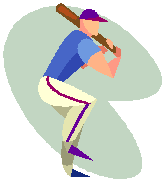 With the following exceptions:  3/2 Softball. Each batter starts with a ball and a strike. PLAYERS:Definition of pick up pool player: Any team in need of a player due to being short players.  Pick up players are not allowed to     replace a roster player. Players: A team may bat 7 guys and 4 girls / 8 guys and 5 girls and field 4 girls/6 guysA team may start with 6 players, if all 6 players are male, the team may take an out for each female player, for the required ratio. Add players at any time as they arrive, at the bottom of the lineup, up to 13 (no more than 13 to a lineup) and according to batting ratio no more than 2 guys batting in a row.	The roster can be up to 20 but ONLY 13 prizes will be awarded 	Only players on the roster may play (speak with the umpire about removing and replacing players)Batting order can be random but no more than 2 guys in a row.  If you have to forfeit, it  will count as a 7-0 win. If you have a person on the roster to leave and need to replace that person, you may do so with permission.A Player must played 1 game to qualify to play in the playoff games.ELIGIBLE PLAYOFF PLAYERS: All players, including added players, must sign their team's roster/waiver BEFORE theStart of their first game. Any player found not have signed in, will be an illegal player. Playing with ineligible players will result in a forfeit.   It is the responsibility of the team captains to make sure all players in their line-up card are eligible players for all games.At NO time may a team pick up players from an upper level division as pool players.  AT NO TIME CAN YOU HAVE MORE THAN 13 PLAYERS. If you remove a player from the roster and add a replacement, that replacement CANNOT play until they have signed the roster. The player removed may not at anytime re-enter. If at anytime the umpire observes an illegal player the umpire will terminate the game and a forfeit will go to the team with the illegal player.  PICK UP players allowed, you may pick up a “POOL PLAYER”   approved by the umpire.  (pool player meaning that player is currently on a roster with another team ).  One run will be awarded to the opposing team for each pool player.   At NO time may a team pick up players from an upper level division as pool players.  Pick up players CANNOT replace a roster player when fielding or batting. Since a roster player has paid, A roster player has priority, meaning a roster player cannot sit out while a pick-up player play the field. Foul Balls: after 2 strikes the batter may have ONE courtesy foul.Fielders position: A defensive player may not impede a runner’s progress by standing in the baseline, unless the defensive player is fielding a batted ball…. Blocking of the bag without the ball shall result in an obstruction call, a warning to the offending player, and the runner will be awarded the base. There are no set positions for fielders. Meaning, you may play male or female in any fielding position.  However, no infielder may play on the grass or infield  while a female is batting. Outfielders position:  There will be a co-ed outfield line to remain behind when a girl is up to bat.Courtesy runners:  Designated or pinch runners are allowed with the umpires permission.  ANY Injury MUST be reported to the umpire, immediately.    Substitutions will be the same sex/last out or furthest in lineup card if no out. No designated fielders, any and all fielders must be placed in the batting order and bat. Injured players: MUST report the injury immediately to the umpire. The injured player will be removed from the batting order and will not be allowed to field.  If the injured player is a female being the 4th female her batting position on the line up card will result in an automatic out so the team does not have to forfeit. The injured player will not  be allowed to continue to play at any time during the day unless the umpire has been provided with evidence the injured player is capable of playing and no substantial injury occurred.  PROFANITY: Profanity will not be tolerated and may be grounds for players being called out or ejected at the discretion of the umpire.  Absolutely no F word. If a player is not playing on the field but is in the dugout or near the playing field and is using profanity toward the team or teams playing, the umpire WILL start calling an out for every F bomb used against that individuals team, regardless if that team is batting. If that team is not batting the outs will apply when they come up to bat.  If there is a spectator supporting a team who becomes abusive verbally towards any player, spectator or umpire, the umpire shall warn the spectator and the team, if the spectator continues, the umpire will start calling outs for the team, the spectator was supporting until the spectator ceases the abuse, regardless if the team is batting or not. If the team is not batting the outs will apply when they come up to bat. Ejection from game: Once ejected a player cannot play in that game. It will be the umpire’s discretion,  if the player will be allowed to play any remainder games.  Fighting, wrestling, or pushing will not be tolerated and may result in multi-game suspensions or ejection from the league all together. Verbal abuse of officials or players, fighting, foul language, spitting, kicking of dirt and continued rough play could result in player ejections. If a player is ejected, the team may not replace that player with another player. Meaning, if you have a 13 person line up and one player is ejected you continue to play with 12 and take an out for that 13 player. Two out rule: If a guy walks after two (2) outs and a female batter is next to bat, the female batter has the option to bat or take the walk.Running to first base (orange base) "extra base" is being used at first base , players must step on the orange base when overrunning first base, or when there is a legitimate play at first base (ball still in the infield).  Players stepping on the white base when the ball is in play in the infield may be called out.  Balls that  have reached the outfield will allow the runner to touch the white base in an attempt to advance to second base.  When in doubt runners should touch the orange base to avoid being called out.  .  Runner may overrun first base, any aggressive attempt towards second base the fielder may make a play on the runner. There MUST be aggression and it umpires discretion.  Home plate and bases: All plays at home plate and or a base where the fielder is in possession of the ball, the runner MUST slide to avoid any injury. The player MUST slide or give up, any un-sportsman like conduct will not be tolerated. Stealing: Not allowed Batters hitting up the middle: Any batted  ball traveling up the middle with a force/speed at which deemed by the umpire, could cause injury to the pitcher, a warning will be giving to the batter  for first offense, an out to the batter for the second offense, third offense ejection. (injury:  a jammed finger does not qualify) Rainouts: If you have played less than 5 innings, a new game will be scheduled. This is due to the constant changing roster.    More than 5 innings the game is considered to be final and will not be rescheduled. Game time: 55 minute  game time, games will start on time.  A team consisting of less than 4 girls will  take outs for missing girls or forfeit. THERE IS NO MAX OR MININUM GAME TIME FOR THE CHAMPIONSHIP GAME. THROWING BATS: Intentionally throwing the bat in anger or frustration after your turn up to bat is not tolerated and will result in an automatic out for the batter and may result in player’s ejection, upon umpire's discretion10 Run rule:  A 10 run rule will apply per inning, after 5 innings, a 12 run rule will cease the game. In the final 10 minutes of the game the 10 run rule DOES NOT apply.     CHAMPIONSHIP GAME A  15 RUN RULE WILL APPLY.PLAYERS: Must be at least 20 years of age and signed roster with liability waiver prior to the start of any game. A player found not to be listed on roster and/or not signed liability waiver WILL be ejected from the game. Fake tags: are prohibited.  A fake tag will result in the base runner being awarded one additional base (the base they were running to, plus one) The fielder faking the tag will be warned. The 2nd offense from any player on the team faking a tag will be ejected. Appeal play or protest:  Appeal play must be made after the play has ceased and before the next pitch. Protest can only be done by the team captain.  Home Run Rule: 3 Progressive. Each team is allowed 3 homeruns, if the other team  does not get a home run prior to the 4th home run of the opposing team the 4th home run will be an OUT.  If both teams reach the 3 home run limit, each team will be allowed to hit 2 more, beginning with the visiting team's next batter.  Each team is responsible for retrieving their homerun balls. On an over the fence home run,  base runners and batter do not need to advance any bases.BATTERS BOX AND PITCHER: Any batter standing in the batter’s box MUST be ready to bat or ask for time out.Any pitch by the pitcher when NO batter is in the batter’s box is a dead ball Any field with a lighting detector, once the alarm sounds all games must stop immediately. EQUIPMENT: Each team may purchase the game balls AT THE FIELD. A team may bring balls but the ball must be approved by the umpire prior to the start of the game.12” gold dot balls for all playersForfeit time is game time. Games are 55 MINUTES unless teams are tied.  A Texas tie breaker will be enforced to break the tie. If the game is tied, play continues until a decision is reached, by using the Texas (or international) tie-breaker rule. Starting in the top of the inning, the batting team starts with a base runner on second base, which is the player who is the last available to bat (in other words, the batter who last took their position in the batter's box; regardless whether they were the last out or another runner was put out).Arch of Pitch: no less than six (6), not greater than twelve (12) BATS:  All bats must be ASA approved.  Any bat not stamped ASA,  first offense caught with an illegal bat,  the batter is considered out. The second offense, the batter is out and ejected with possible league suspension.  Each individual  and captain is responsible for using legal bats. TAMBAY SOFTBALL  and the umpires reserve the right to disallow a bat should it be thought the bat may have been doctored. NO Metal cleats. A player caught playing with metal cleats WILL be ejected. It is up to the team captain to make sure no metal cleats are worn prior to start time. REFUNDS: once a team has paid there are NO refunds. 